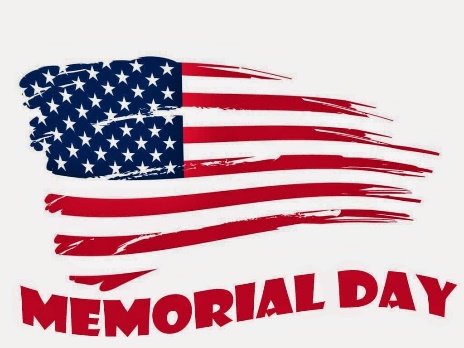 May 25, 2023Dear families,The end of the year is upon us! Yesterday we celebrated a beautiful flag ceremony with the Knights of Columbus, many of whom are veterans, to dispose of our old flag, and they presented us with a brand new one.  If you have a flag that needs to be properly disposed, you may bring it to school and I will be sure that it gets delivered to the proper agents for proper disposal. Many communities will host the similar ceremony in June on or about flag day. It was an honor to be witness to this beautiful ceremony yesterday. There are many events all among our community for you to participate in and honoring this very nice holiday for our veterans that have fallen to protect us for our freedoms. How appropriate for going into Memorial Day! We hope and pray that everyone has a safe and rested Memorial Day. 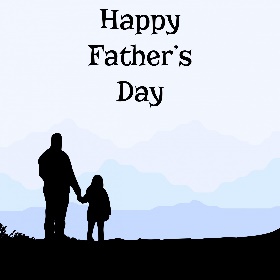 Father’s Day raffle tickets were enclosed in this newsletter last week. Every family is being asked to sell at least four. Please do your part and help keep our tuition as low as possible by participating in fundraisers. If you wish to opt out of this fundraiser you may send your $150 check to the front desk with a note. All tuition balances should be paid by June 1 and all after school payments should be in by June 15.School supplies need to be returned to school as soon as possible. We are missing books, rulers and calculators. Any uniforms that don’t fit, can be washed and brought to school to be placed in a rotating closet.Yearbooks were distributed this week with a special dedication to Maxine! Through the generosity of the sponsors in the back of the book this yearbook has been provided for free to all students and staff. Please let them know that you saw their ad in the Saint Paul’s Catholic School yearbook and thank them for their support.Summer is a great time to relax and explore.  If you are searching for camp ideas, there are some enclosures for the local libraries, camps or music lesson.  Vermont Family Theatre is offering summer camps.   They have 4 weeks of camps in Orleans with ages ranging from 4-14. Go to vermontfamilytheatre.weebly.com to sign up.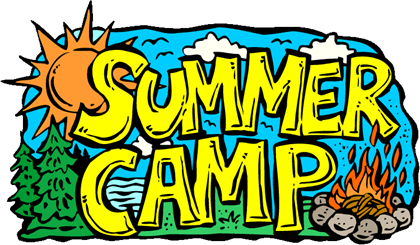 Dates for end of the year:May 26 – School Mass 8:30.  No PM Busses.  Friday No Busses/  May 29 – Closed for Memorial Day